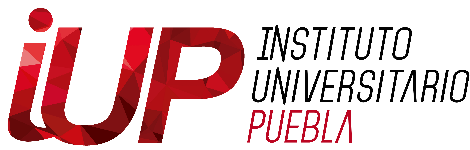 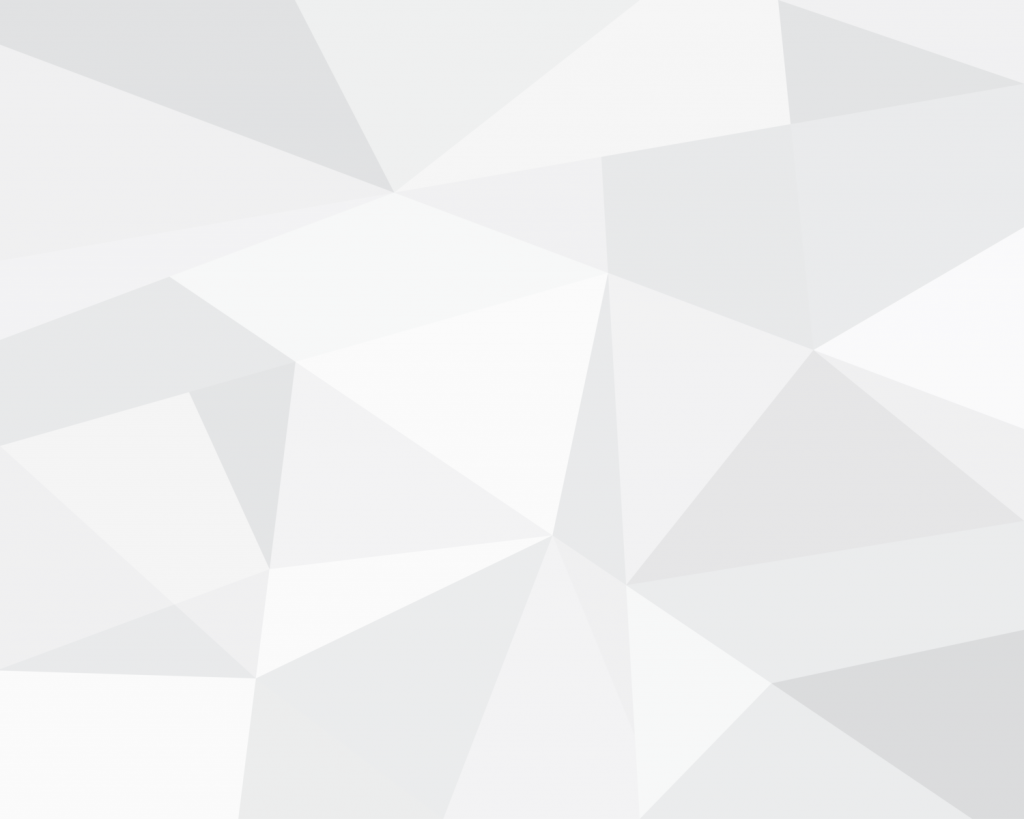 ASUNTO: VOTO APROBATORIO  MEMORIA DE EXPERIENCIA PROFESIONALMTRO. GUSTAVO SANTIN NIETODIRECTORPRESENTEMe es grato hacer de su conocimiento que en mi carácter de asesor de la Memoria de experiencia profesional o tesina títulada:“NOMBRE DE LA MEMORIA DE EXPERIENCIA PROFESIONAL”Realizada por el (la) (doctorante, maestrante o licenciado) en (nombre de la disciplina):C. NOMBRE DEL ALUMNO (A)Se sometió a mi consideración la valoración metodológica y técnica del documento, por lo que una vez realizados los ajustes y correcciones, no tengo inconveniente en otorgar elVOTO APROBATORIOSin otro particular, le protesto la seguridad de mi distinguida consideración.Heroica Puebla de Zaragoza, a 23 de marzo de 2022.ATENTAMENTE_______________________________________________ASESOR